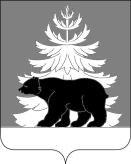 РОССИЙСКАЯ ФЕДЕРАЦИЯИРКУТСКАЯ ОБЛАСТЬАдминистрацияЗиминского районного муниципального образованияП О С Т А Н О В Л Е Н И Е                          от      09.03.2023                          г. Зима                              №  101         Руководствуясь статьями  42, 43, 45, 46 Градостроительного кодекса Российской Федерации, постановлением Правительства Российской Федерации от 12.05.2017  № 564 «Об утверждении Положения о составе и содержании документации по планировке территории, предусматривающей размещение одного или нескольких линейных объектов», статьями 22, 46 Устава Зиминского районного муниципального образования, администрация Зиминского районного муниципального образованияПОСТАНОВЛЯЕТ:1. Утвердить проект планировки и проект межевания территории линейного объекта «Выполнение работ по капитальному ремонту автомобильной дороги Зима-Масляногорск-Верхнеокинский по элементам обустройства: устройство недостающего электроосвещения в населенном пункте с. Новолетники на участке км 33+290 - км 35+856 в Зиминском  районе Иркутской области», в следующем составе:1.1. Основная часть проекта планировки территории:1.1.1.  раздел 1 «Проект планировки территории. Графическая часть»:Чертеж красных линий. Чертеж границ зон планируемого размещения линейного объекта (Приложение № 1);1.1.2. раздел 2 «Положение о размещении линейного объекта» (Приложение № 2); 1.2. Основная часть проекта межевания территории:1.2.1. раздел 3 «Проект межевания территории. Графическая часть»: Чертеж межевания территории (Приложение № 3);1.2.2. раздел 4 «Проект межевания территории. Текстовая часть» (Приложение № 4).2. Настоящее постановление опубликовать в информационно-аналитическом, общественно-политическом еженедельнике «Вестник района» и  разместить на официальном сайте администрации Зиминского районного муниципального образования www.rzima.ru  в информационно-телекоммуникационной сети «Интернет».5. Контроль исполнения настоящего постановления оставляю за собой. И.о. главы администрации                                                                                        А.А. ШиряевПриложение № 1                                                                                 к постановлению администрации                                                                      Зиминского районного муниципального                               образования                                                                  от   09.03.2023               №        101Раздел 1 «Проект планировки территории. Графическая часть»:Чертеж красных линий. Чертеж границ зон планируемого размещения линейного объекта.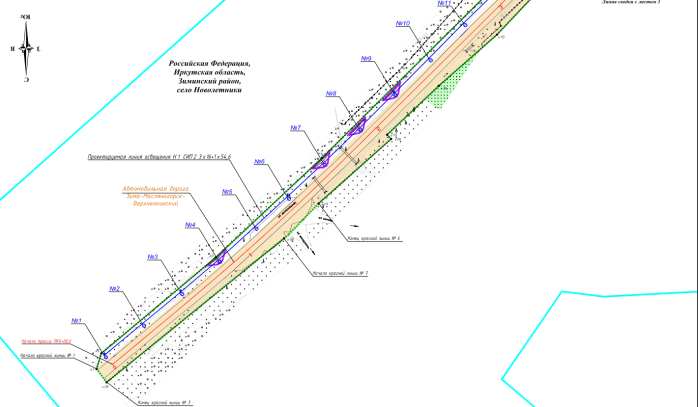 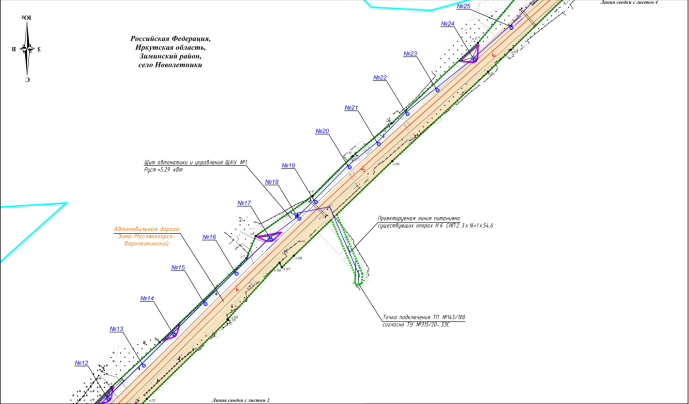 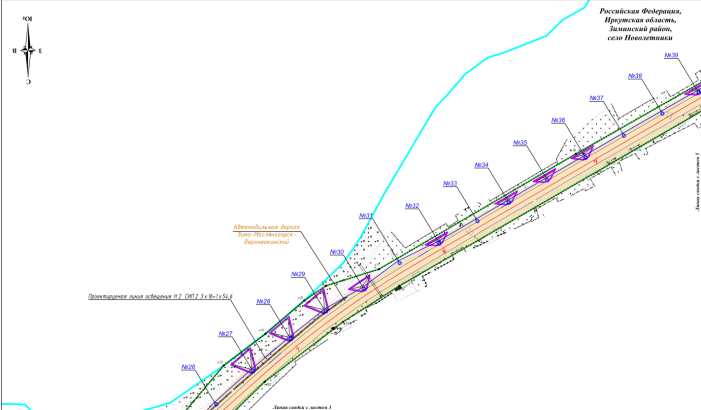 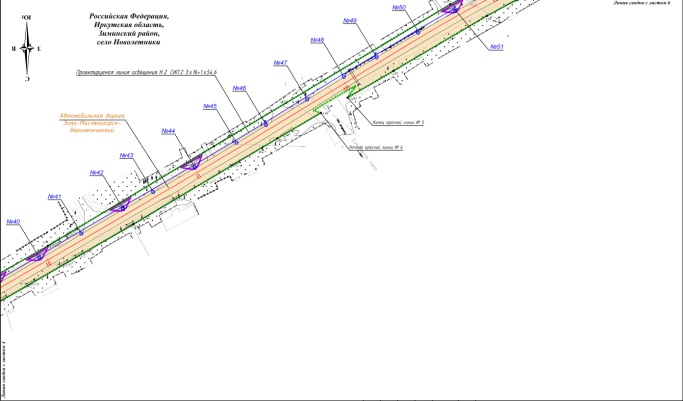 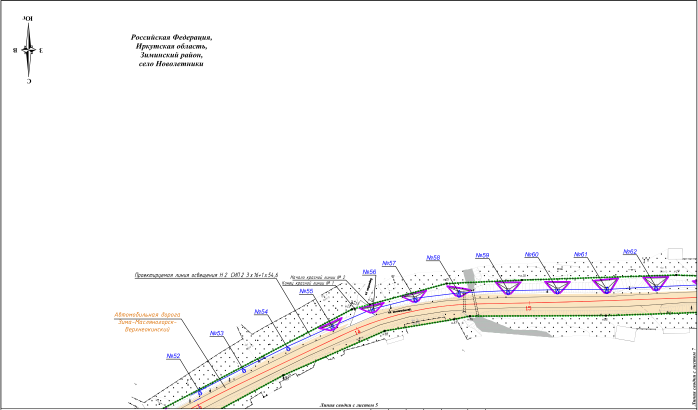 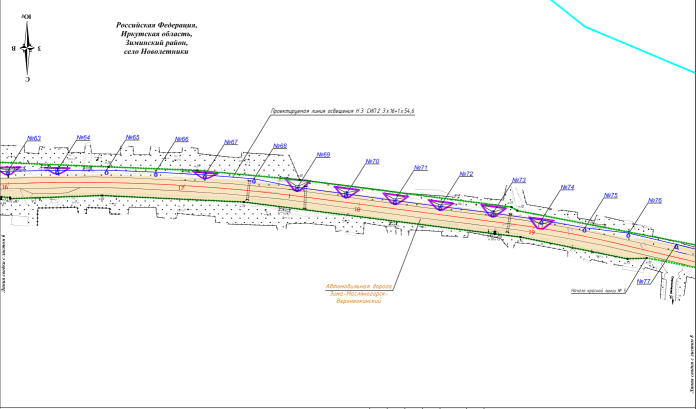 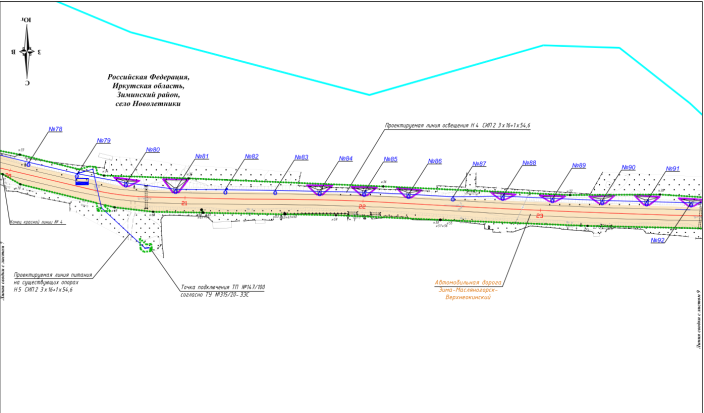 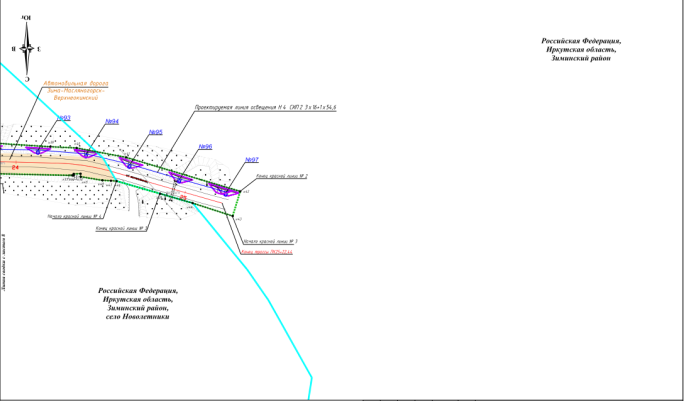 Чертеж границ зон планируемого размещения линейного объекта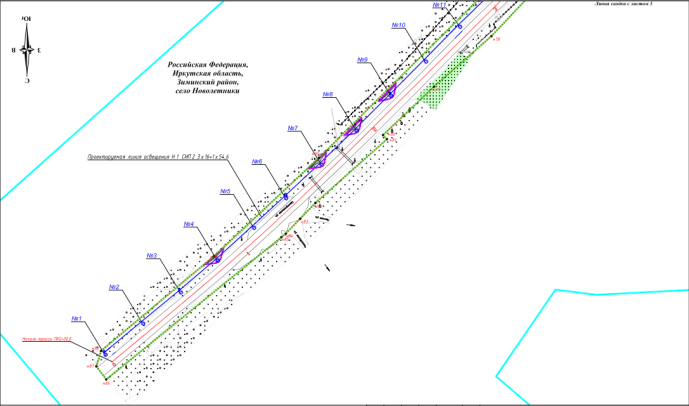 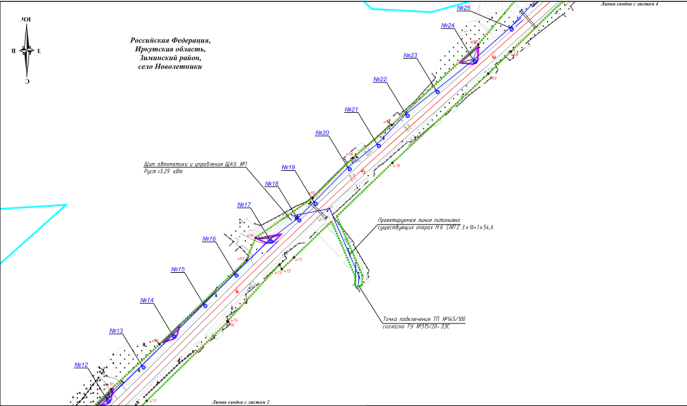 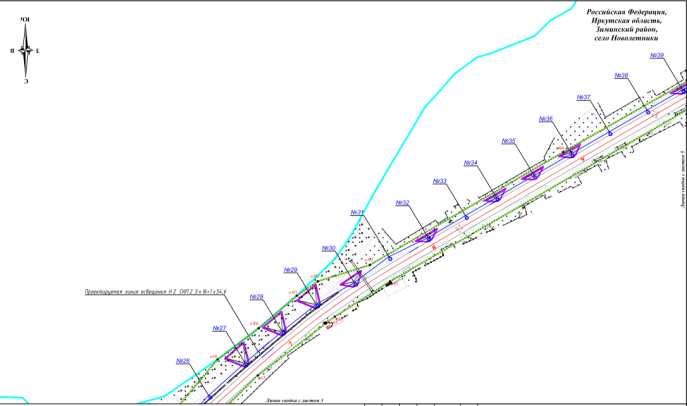 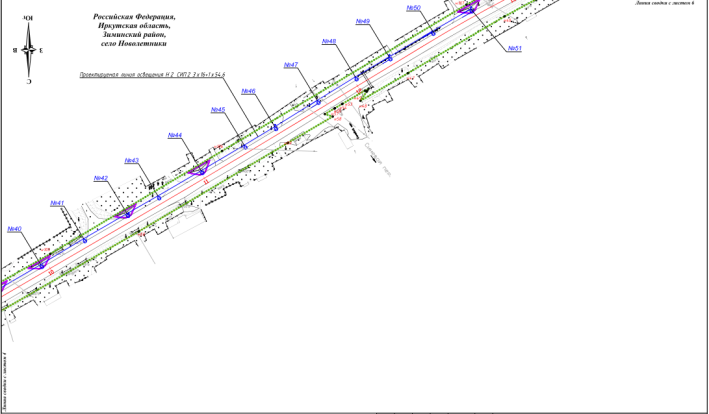 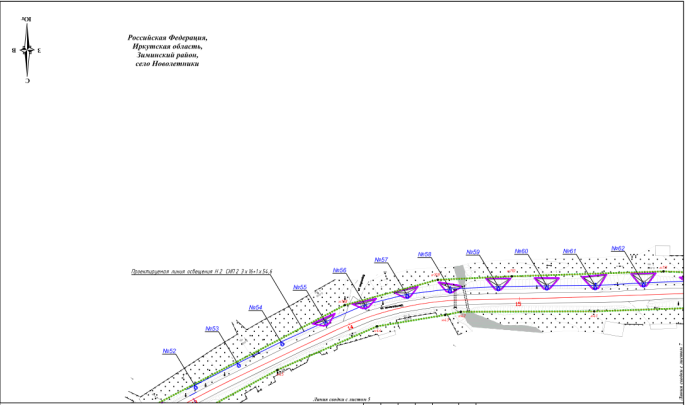 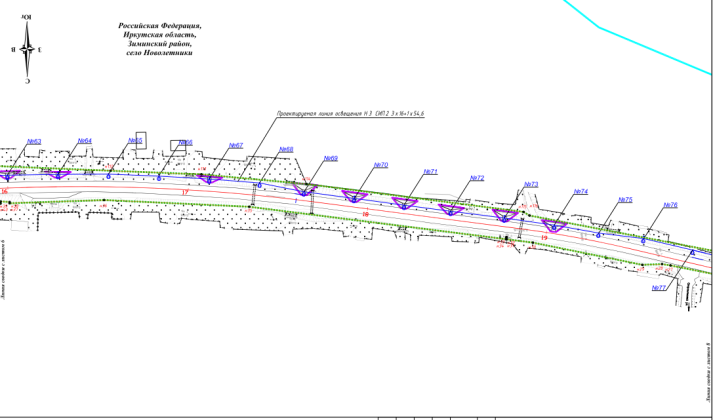 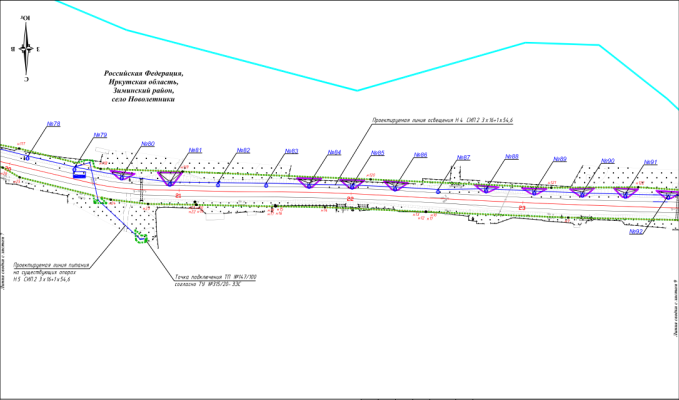 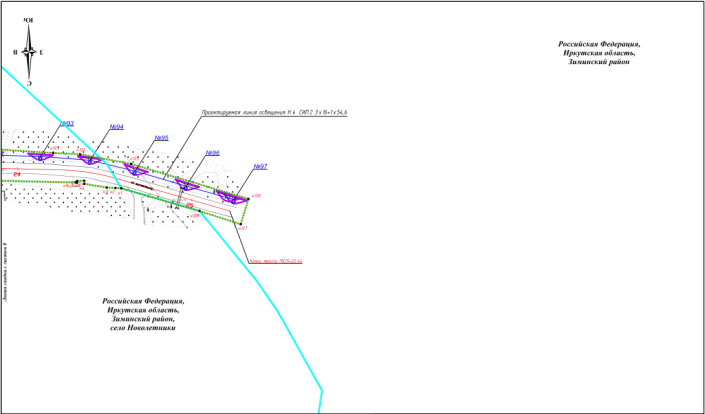 Приложение № 2                                                                                 к постановлению администрации                                                                     Зиминского районного муниципального                                образования                                                                   от   09.03.2023               №        101Раздел 2ПОЛОЖЕНИЕо размещении линейного объектаНаименование, основные характеристики и назначение планируемого для размещения линейного объекта.Наименование линейного объекта: «Выполнение работ по капитальному ремонту автомобильной дороги Зима-Масляногорск-Верхнеокинский по элементам обустройства: устройство недостающего электроосвещения в населенном пункте с. Новолетники на участке км 33+290 - км 35+856 в Зиминском  районе Иркутской области». Организация наружного освещения призвана обеспечить безопасное и комфортное
передвижение в темное время суток.Проектом предусматривается установка опор наружного освещения на участке, выделенном под строительство.Проектом принята однорядная расстановка опор освещения для соблюдения
нормированной освещённости и равномерности освещения. Средний шаг расстановки опор освещения – 28 м. Линии наружного освещения Н1-Н4 выполняются с помощью железобетонных опор типа:переходная промежуточная опора ПП29;переходная анкерная (концевая) опора УП29.Опоры предназначена для подвеса кабелей СИП.Железобетонные опоры выполнены на базе железобетонных стоек СВ105-5.Закрепление опор предусматривается в сверленные котлованы глубиной 2,2 м и
диаметром 350 мм.Обратная засыпка грунтов выполняется послойно с тщательным трамбованием грунта.Опоры установить вдоль автомобильной дороги за бровкой земляного полотна на расстоянии не менее 4,0 за пределами населенных пунктов и 1,75 метров в пределах населенных пунктов от края проезжей части согласно требованиям п.10.4.5. «ОДМ. 218.4.005-2010. Отраслевой дорожный методический документ. Рекомендации по обеспечению безопасности движения на автомобильных дорогах». Установка дополнительных устройств, служащих для более прочного закрепления опор в грунтах не требуется.На опорах устанавливаются кронштейны консольные на обечайки для консольных светильников тип К1К-1.5-1.5-210 (однорожковые).Проектом предусмотрена установка светильников светодиодных с цветовой температурой 4000К мощностью 100 Вт и 150 Вт.Источником питания щита наружного освещения ЩАУ № 2 является РУ 0,4 кВ ТП
№ 147/100 гр. «ф-3» согласно ТУ №315/20-ЗЭС.Основные характеристики Вид линейного объекта: ВЛ-0,4 кВПеречень субъектов Российской Федерации, перечень муниципальных районов, городских округов в составе субъектов Российской Федерации, перечень поселений, населенных пунктов, внутригородских территорий городов федерального значения, на территориях которых устанавливается зона планируемого размещения линейного объекта.Зона планируемого размещения линейного объекта устанавливается в границах населенного пункта с. Новолетники Зиминского района Иркутской области в пределах кадастровых кварталов: 38:05:060140, 38:05:060301, 38:05:060302, 38:05:060103.Предельные параметры разрешенного строительства, реконструкции объектов капитального строительства, входящих в состав линейных объектов в границах зон их планируемого размещенияПроектирование и строительство наружного освещения автомобильных дорог
выполняется в соответствии с ГОСТ Р 58107.1-2018 Национальный стандарт Российской Федерации. Освещение автомобильных дорог общего пользования. Нормы и методы расчета. На основании пкнкта 3 части 4 статьи 36 Градостроительного кодекса РФ действие
градостроительного регламента не распространяется на земельные участки предназначенные для размещения линейных объектов и (или) занятые линейными объектами, соответственно, предельные максимальные и минимальны параметры разрешенного строительства не установлены.Мероприятия по защите сохраняемых объектов капитального строительства, существующих и строящихся на момент подготовки проекта планировки территории, а также объектов капитального строительства, планируемых к строительству с ранее утвержденной документацией по планировке территории, от возможного негативного воздействия в связи с размещением линейных объектовВ целях зашиты объектов капитального строительства, представленных линейными объектами инженерной инфраструктуры, по трассе линейного объекта необходимо соблюдение режима охранных зон, установленных нормативной документацией для таких объектов.Мероприятия по сохранению объектов культурного наследия от возможного негативного воздействия в связи с размещение линейного объектаВ границах земельного участка для строительства линейного объекта объекты
культурного наследия отсутствуют, что подтверждается письмом Службы по охране
объектов культурного наследия Иркутской области от 26.11.2020 г. № 03-76-8502/20.Мероприятия по охране окружающей среды:Мероприятия по снижению воздействия по химическому факторуУстройство склада горюче-смазочных материалов на строительной площадке не
предусматривается. Заправка автомобилей и строительной техники производится авто
топливозаправщиками либо на расположенной недалеко АЗС.Организация объектов производственного и обслуживающего назначения строительного производства предусматривает устройство производственных площадок складирования для материально-технического обеспечения условий строительства.Размещение баз материально-технического обеспечения определяет подрядчик.Сроки завоза материалов увязаны с календарным планом производства работ.Материалы и конструкции доставляют на строительную площадку автотранспортом. Запас материалов и конструкций не производится.К производственным площадкам относятся временные площадки производства работ.Устройство производственных площадок предусматривается в полосе временного отвода.Для временного хранения материалов, изделий, конструкций и оборудования
организуются приобъектные площадки складирования.Проектом приняты методы организации работ, при которых объем хранимых материалов и время их пребывания на площадках складирования сводятся к минимальному, необходимому для бесперебойного осуществления работ на строительной площадке.В пределах сборочно-монтажной площадки этому требованию отвечает организация сборки объекта с транспортных средств, при которой на площадке складируются только вспомогательные материалы.Мероприятия по охране и рациональному использованию земельных ресурсов и почвенного покроваРациональное использование земель обеспечивается следующим:проект устанавливает твердые границы полосы отвода земель, что обязывает не допускать использование земель за их пределами;трасса наружного освещения ВЛИ-НО проходит в коридоре существующей
автомобильной; дороги;трасса наружного освещения ВЛИ-НО проложена по максимально кратчайшему
расстоянию.Мероприятия по сбору, использованию, обезвреживанию, транспортировке и размещению опасных отходовСбор, накопление и передача отходов специализированным предприятиям, образующихся при проведении строительно-монтажных работ.На строительной площадке предусмотрен раздельный сбор образующих отходов по их видам и классам опасности для дальнейшей передачи специализированным предприятиям, с целью обработки, утилизации, обезвреживания и размещения.При организации накопления отходов предусмотрены следующие условия:герметичные контейнеры для раздельного сбора отходов, учитывающие ихдальнейшие способы передачи специализированным предприятиям;контроль за наполняемостью контейнеров и периодичностью вывоза (передачи)
отходов – переполнение контейнеров не допустимо;площадка для расположения контейнеров должна быть доступна для беспрепятственного подъезда специализированного транспорта;все работы, связанные с загрузкой, транспортировкой отходов должны быть
максимально механизированы и герметизированы;транспортировка выполняется специально оборудованным транспортом,
исключающим возможность потерь.места накопления отходов оборудуются в соответствии с санитарно –
эпидемиологическими и экологическим требованиями.Мероприятия по охране объектов растительного и животного мира и среды их обитанияТак как строительство ВЛ осуществляется в границах дорог, отведенных под строительство, работы будут носить кратковременный характер и вестись частично ручным, частично механическим способом, что не принесет ущерба животному миру.Перечень мероприятий по защите территорий от чрезвычайных ситуаций природного и техногенного характера, в том числе по обеспечению пожарной безопасности и гражданской оборонеУстройство искусственного освещения автомобильной дороги не относится к перечню объектов, указанных в части 14 статьи 48 Градостроительного кодекса Российской Федерации, поэтому разработка мероприятий по защите территории от чрезвычайных ситуаций природного и техногенного характера, проведения мероприятий по гражданской обороне не требуется.Приложение № 3                                                                                 к постановлению администрации                                                                     Зиминского районного муниципального                               образования                                                                  от   09.03.2023               №        101Раздел 3 «Проект межевания территории. Графическая часть»:Чертеж межевания территории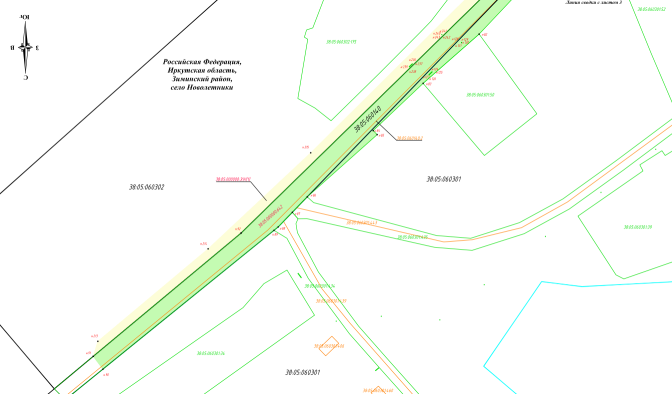 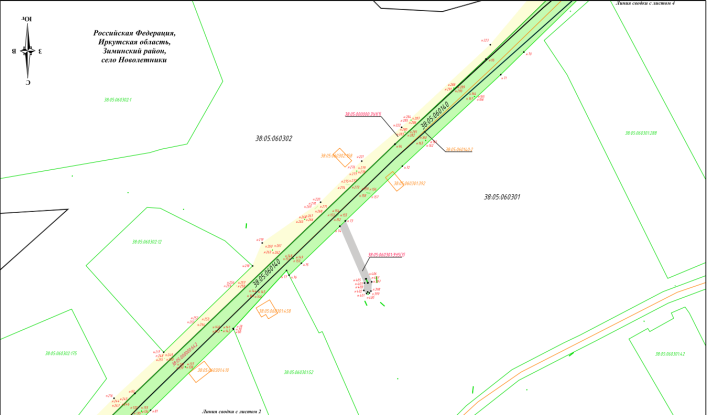 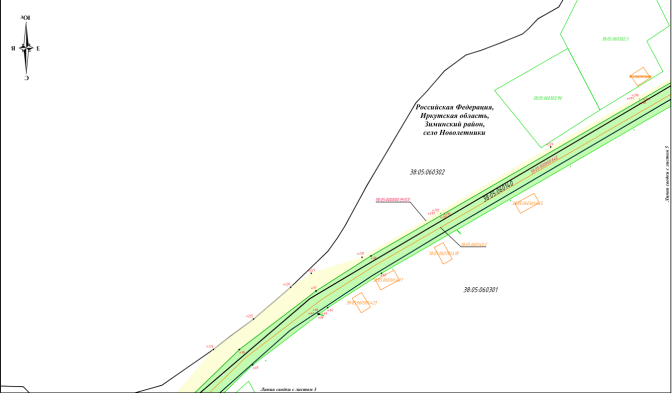 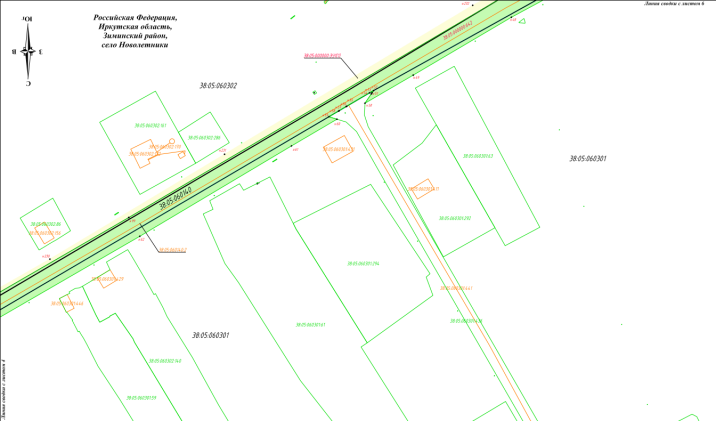 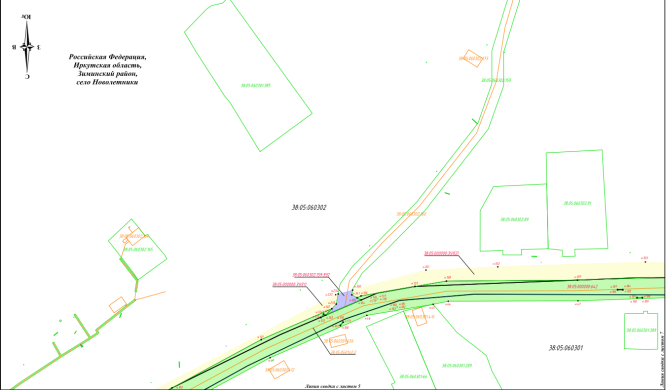 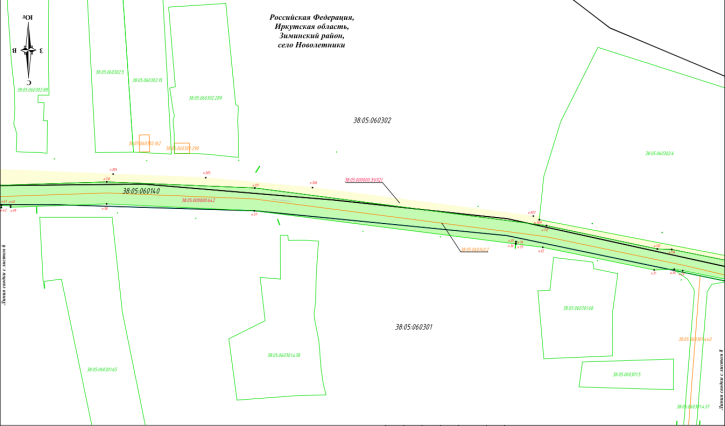 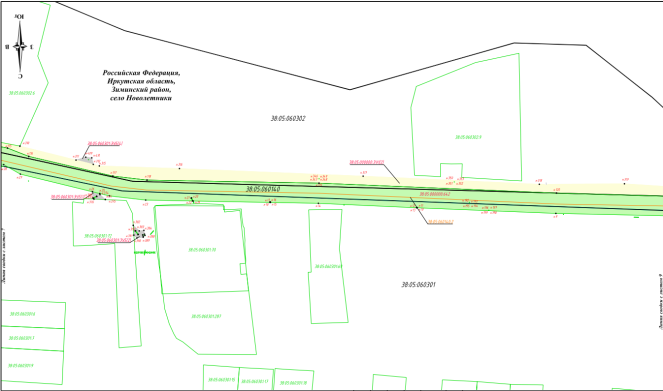 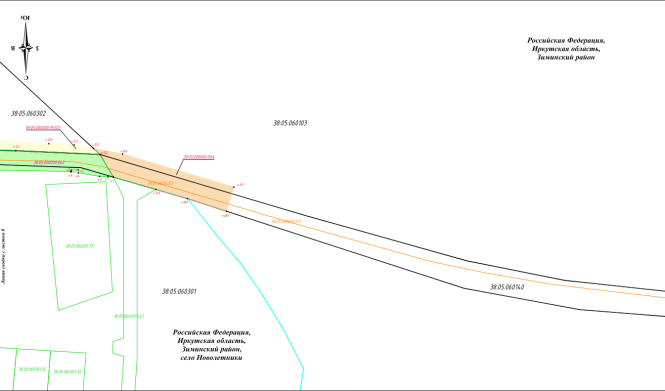     Приложение № 4                                                                              к постановлению администрации                                                                     Зиминского районного муниципального                               образования                                                                   от   09.03.2023               №        101Раздел 4Проект межевания территории. Текстовая частьПеречень и сведения об образуемых земельных участковМежевание территорииПроект межевания территории выполнен для строительства линейного объекта:
«Выполнение работ по капитальному ремонту автомобильной дороги Зима-Масляногорск-Верхнеокинский по элементам обустройства: устройство недостающего электроосвещения в населенном пункте с. Новолетники на участке км 33+290 - км 35+856 в Зиминском  районе Иркутской области».Сведения о существующих земельных участках смежных (сторонних) землепользователей собраны в отношении территории, расположенной в границах разработки проекта межевания территории.Проектируемая полоса отвода сформирована в соответствии с правилами определения размеров земельных участков для размещения воздушных линий электропередачи и опор линий связи, обслуживающих электрические сети (утв. постановлением Правительства РФ от 11 августа 2003 г. № 486)Образование проектных границ земельного участка выполнено с соблюдением следующих принципов:учет существующей и проектируемой градостроительной ситуации и планируемого использования территории;обеспечение доступа к образуемым земельным участкам путем установления границ территорий, предназначенных для размещения объектов инженерной инфраструктуры, их перспективного развития и обеспечения беспрепятственного доступа к ним.Виды разрешенного использования образуемых земельных участков определены в
соответствии с Классификатором видов разрешенного использования земельных участков,
утвержденным приказом Росреестра от 10.11.2020 № 540Общая площадь проектируемой территории, необходимая для строительства линейного объекта составляет 43127 кв.м., в т.ч.: 42784 кв.м. на период эксплуатации линейного объекта; 343 кв.м. на период строительства линейного объекта.В границах разработки проекта межевания территории отсутствуют:объекты культурного наследия, включенные в Единый государственный реестр
объектов культурного наследия народов Российской Федерации; полезные ископаемые;действующие скотомогильники (биотермические ямы), места захоронения
биологических отходов;особо охраняемые природные территории регионального и местного значения и их охранные зоны;прибрежные защитные полосы;водоохранные зоны;охранные зоны воздушных линий электропередач.Предоставление земельного участкаПеречень и сведения о площади образуемых земельных участков, в том числе возможные способы их образования представлены в таблицеОб утверждении проекта планировки и проекта  межевания территории линейного объекта «Выполнение работ по капитальному ремонту автомобильной дороги Зима-Масляногорск-Верхнеокинский поэлементам обустройства: устройство недостающего электроосвещения в населенном пункте с. Новолетники на участке км 33+290 - км 35+856 в Зиминском  районе Иркутской области»ХарактеристикаПараметрыЛиния наружного освещенияЛиния наружного освещенияРайон климатических условий (ПУЭ)Район климатических условий (ПУЭ)по ветруIIIпо гололедуIIIСреднегодовая продолжительность гроз40-60 часовКласс напряжения0,4 кВРод токаПеременной частотой 50 ГцКатегория электроснабженияIII категории надежности электроснабженияТип линииЛинии наружного освещенияТип опорОпоры типа ПП29, ПА29, УПС29Тип светильникаСветильник светодиодный мощностью 100 Вт, 4000К
(90 шт.)
Светильник светодиодный мощностью 120 Вт, 4000К
(7 шт.)Тип провода, кабеляПровод самонесущий с алюминиевыми жилами СИП-2, с
изоляцией из светостабилизированного сшитого ПЭ, с
нулевой несущей жилой из алюминиевого сплава,
изолированной светостабилизированным сшитым ПЭ, по
ТУ 16-705.500-2006 Протяженность участка ВЛИ-НО 0,4 кВ2,503 кмПротяженность линии ВЛИ-НО 0,4 кВ0,135 кмКоличество опор93 шт. (4 сущ.)Количество светильников97 шт. шт.Установленная мощность10,14 кВтГодовая потребность электроэнергии90420,72 кВтПорядковый номер ЗУНомер земельного
участка согласно
Чертежа межевания
территорииНомер земельного
участка согласно
Чертежа межевания
территорииКол-во
контуров
земельного
участка
согласно
Чертежа
межевания
территорииКол-во
контуров
земельного
участка
согласно
Чертежа
межевания
территорииКадастровый
квартал/
Кадастровый
номер
земельного
участкаПлощадь
формируемого
(образуемого)
ЗУ кв.м.Площадь
формируемого
(образуемого)
ЗУ кв.м.Категория
земель
исходного/
образуемого
ЗУКатегория
земель
исходного/
образуемого
ЗУВид
разрешенного
использованияВид
разрешенного
использованияВид
разрешенного
использованияАдрес (местоположение)
земельного участкаПравообладатель исходного ЗУПравообладатель исходного ЗУПравообладатель исходного ЗУКатегория
земель,
устанавливаемая
по
завершению
работКатегория
земель,
устанавливаемая
по
завершению
работВид разрешенного
использования,
устанавливаемый
по
завершению
работ, в
соответствии с
Приказом Росреестра от 10.11.2020 № 540Вид разрешенного
использования,
устанавливаемый
по
завершению
работ, в
соответствии с
Приказом Росреестра от 10.11.2020 № 540Способ
образования
земельного
участка1 38:05:000000:64238:05:000000:6421138:05:060140,
38:05:060301,
38:05:0603022921229212Земли
населённых
пунктовЗемли
населённых
пунктовДля
использования
под
автомобильные
дороги общего
пользованияДля
использования
под
автомобильные
дороги общего
пользованияДля
использования
под
автомобильные
дороги общего
пользованияРоссийская Федерация, Иркутская
область, Зиминский район, с.
Новолетники, от границы с. Новолетники км 33+274 до границы с. Новолетники км 35+819Собственность (№38-38/003-
38/005/002/2016-787/1 от 07.11.2016
г.) – Иркутская область;
Постоянное (бессрочное)
пользование (№38:05:000000:643-38/001/2017-1 от 09.03.2017 г.) -
Областное государственное казенное
учреждение "Дирекция по
строительству и эксплуатации
автомобильных дорог Иркутской
области"Собственность (№38-38/003-
38/005/002/2016-787/1 от 07.11.2016
г.) – Иркутская область;
Постоянное (бессрочное)
пользование (№38:05:000000:643-38/001/2017-1 от 09.03.2017 г.) -
Областное государственное казенное
учреждение "Дирекция по
строительству и эксплуатации
автомобильных дорог Иркутской
области"Собственность (№38-38/003-
38/005/002/2016-787/1 от 07.11.2016
г.) – Иркутская область;
Постоянное (бессрочное)
пользование (№38:05:000000:643-38/001/2017-1 от 09.03.2017 г.) -
Областное государственное казенное
учреждение "Дирекция по
строительству и эксплуатации
автомобильных дорог Иркутской
области"- - --Кадастровые
работы не
проводятся2 38:05:000000:ЗУ1 38:05:000000:ЗУ1 2238:05:060140,
38:05:0603021244412444Земли
населённых
пунктовЗемли
населённых
пунктовАвтомобильный
транспортАвтомобильный
транспортАвтомобильный
транспортРоссийская Федерация, Иркутская
область, Зиминский район, с.
НоволетникиНеразграниченная
государственная собственность Неразграниченная
государственная собственность Неразграниченная
государственная собственность - - --Образование
земельного участка из земель, находящихся в государственной или муниципальной собственности3 38:05:000000:ЗУ4 38:05:000000:ЗУ4 1 1 38:05:060140; 38:05:060103 11281128Земли
промышленности, энерге-тики, тран- спорта,связи,
радиовещания,телевидения,информатики, землями для обеспече-ния космичес кой деятель ности, земля ми обороны,
безопасности и землями иного
специального
назначенияЗемли
промышленности, энерге-тики, тран- спорта,связи,
радиовещания,телевидения,информатики, землями для обеспече-ния космичес кой деятель ности, земля ми обороны,
безопасности и землями иного
специального
назначенияАвтомобильный
транспортАвтомобильный
транспортАвтомобильный
транспортРоссийская Федерация, Иркутская
область, Зиминский район, с.
НоволетникиНеразграниченная
государственная собственностьНеразграниченная
государственная собственностьНеразграниченная
государственная собственность- - --Образование
земельного участка из земель, находящихся в государственной или муниципальной собственностиИтого на период строительства линейного объекта:Итого на период строительства линейного объекта:Итого на период строительства линейного объекта:Итого на период строительства линейного объекта:Итого на период строительства линейного объекта:Итого на период строительства линейного объекта:4278442784438:05:060301:ЗУ538:05:060301:ЗУ53 3 38:05:060301 236236Земли
населённых
пунктовЗемли
населённых
пунктовАвтомобильный
транспортАвтомобильный
транспортАвтомобильный
транспортРоссийская Федерация, Иркутская
область, Зиминский район, с.
НоволетникиНеразграниченная
государственная собственность Неразграниченная
государственная собственность Неразграниченная
государственная собственность - - --Образование
земельного участка из земель, находящихся в государственной или муниципальной
собственности538:05:060302:159:ЗУ21 1 38:05:060302:159 38:05:060302:159 38:05:060302:159 107107Земли
населённых
пунктовЗемли
населённых
пунктовДля размещения автомобильных дорогРоссийская Федерация, Иркутская
область, Зиминский район, с.
НоволетникиРоссийская Федерация, Иркутская
область, Зиминский район, с.
НоволетникиРоссийская Федерация, Иркутская
область, Зиминский район, с.
НоволетникиСобственность (№ 38-38-05/005/2014-
469 от 31.07.2014 г.)-
Новолетниковское муниципальное
образоание- - --Разрешение на
использование
земельного участка без предоставления на период производства
работРазрешение на
использование
земельного участка без предоставления на период производства
работИтого на период строительства линейного объекта: Итого на период строительства линейного объекта: Итого на период строительства линейного объекта: Итого на период строительства линейного объекта: Итого на период строительства линейного объекта: Итого на период строительства линейного объекта: Итого на период строительства линейного объекта: 343343ВСЕГО ПО ОБЪЕКТУ: ВСЕГО ПО ОБЪЕКТУ: ВСЕГО ПО ОБЪЕКТУ: ВСЕГО ПО ОБЪЕКТУ: ВСЕГО ПО ОБЪЕКТУ: ВСЕГО ПО ОБЪЕКТУ: ВСЕГО ПО ОБЪЕКТУ: 4312743127